บันทึกข้อความ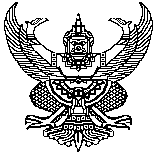 ส่วนราชการ  สังกัด                                                           โทร  IP-                                 .           
.ที่  ศธ๐๕๔๒.        /				  วันที่                                                        .เรื่อง   ขอเปลี่ยนชื่อเรื่อง                                                                                                  .                                                                                                      เรียน	ผู้อำนวยการสถาบันวิจัยและพัฒนา		ตามที่ นาย/นาง/นางสาว...................................................................ตำแหน่ง.................................... สังกัด..........................................................................................................ได้รับทุนสนับสนุนการพัฒนางานประจำสู่งานวิจัย (Routine to Research) สำหรับบุคลากรสายสนับสนุน จากงบประมาณเงินรายได้ ประจำปีงบประมาณ พ.ศ............... เรื่อง.......................................................................................................................................................................
.........................................................................................................................................................................นั้น		เนื่องจากงานวิจัย (ระบุสาเหตุ)..................................................................................................
..........................................................................................................................................................................................................................................................................................................................จึงขอเปลี่ยนชื่อเรื่องงานวิจัยเป็น...........................................................................................................................................................
.............................................................................................................................................................................. และจะดำเนินการวิจัยให้แล้วเสร็จ ภายในวันที่  24 ตุลาคม 2562		จึงเรียนมาเพื่อโปรดพิจารณา        ลงชื่อ.........………………………………..…         (............................................)					                         หัวหน้าโครงการวิจัยความคิดเห็นและการพิจารณาความคิดเห็นและการพิจารณาความเห็นของ หัวหน้าสำนักงาน[  ] เห็นควรอนุมัติ       [  ]  เห็นควรไม่อนุมัติ......................................................................................................................................ลงชื่อ..........................................(…………………………………………)               วันที่.............................................ผู้อำนวยการสถาบันวิจัยและพัฒนา/รักษาราชการแทน             [  ]    อนุมัติ       [  ]  ไม่อนุมัติ......................................................................................................................................ลงชื่อ..........................................   (นางมาลี  ศรีพรหม)ผู้อำนวยการสถาบันวิจัยและพัฒนา วันที่.............................................